Formato para Propuesta
 de Coalición NacionalFRESCE 2013-2014	La Campaña Mundial por la Educación (CME) y sus asociados regionales, ACEA, ANCEFA, Oxfam GB África Oeste, ASPBAE, EIAP, CLADE, ActionAid Américas, hacen pública la convocatoria de propuestas a las Coaliciones Nacionales de Educación al Fondo Educativo de la Sociedad Civil (FRESCE) 2013-2014. Las coaliciones interesadas y elegibles al Fondo deberán enviar sus solicitudes a los Secretariados Regionales del FRESCE correspondientes lo más tardar el 20 de mayo 2013.Se deben presentar todos los documentos de las propuestas al  Secretariado Regional vía email, el 20 de mayo 2013, antes de las 11:00pm GMT. Las solicitudes que se reciban con posterioridad a esta fecha corren el riesgo de que no sean revisadas. Asegúrese de cumplimentar todas las secciones del formulario de la propuesta y adjuntar todos los archivos necesarios (p.ej. el presupuesto de la coalición). Asimismo, tenga en cuenta en su propuesta el documento Visión General del Programa y las Orientaciones para la Propuesta de las Coaliciones Nacionales (FRESCE 2013-2014), adjunto a este formato. Los Secretariados Regionales y Global y a las Agencias de Gestión Financiera están a las órdenes para apoyar y responder a las cuestiones que usted tenga en la cumplimentación de la propuesta y del presupuesto.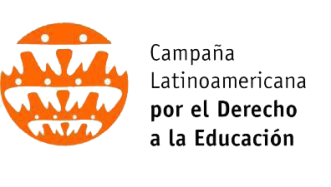 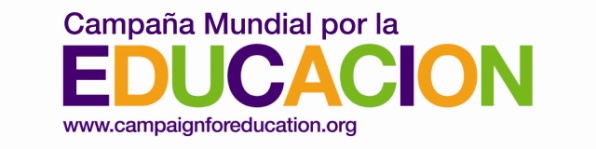 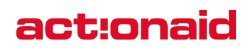 CUMPLIMENTAR LA SOLICITUD ELECTRÓNICAMENTE.Sección 1: Carátula de la propuesta	Gestión del programa - Información de ContactoFavor incluir la información de contacto de las personas responsables de la gestión programática y de la gestión financiera del proyecto. Deben ser obligatoriamente dos personas distintas.   Confirmamos que la transferencia de fondos del proyecto deberá ser realizada a la siguiente cuenta bancariaAprobación y APOYOS de la propuesta Nota: Favor adjuntar un documento o e-mail de apoyo a esta propuesta, firmado por organizaciones miembros de la coalición.Informes y AuditoríasAl firmar esta carátula, el abajo firmante confirma que la coalición está  de acuerdo con el siguiente cronograma de presentación de informes y de auditorías:31 Julio 2013		Plazo para entrega del informe narrativo y estado financiero de las actividades ejecutadas hasta el 30 Junio 201331 Octubre 2013	Plazo para entrega del informe financiero de ejecución hasta el 30 Setiembre 201331 Enero 2014		Plazo para entrega del informe narrativo y estado financiero de las actividades ejecutadas  hasta el 31 Diciembre 201330 Abril 2014		Plazo para entrega del informe financiero de ejecución hasta el 31 Marzo 201431 Julio 2014		Plazo para entrega del informe narrativo y estado financiero de las actividades ejecutadas  hasta el 30 Junio 201431 Octubre 2014	Plazo para entrega del informe financiero de ejecución hasta el 30 Setiembre 2014Enero - 2015      Se comunicarán a la brevedad los plazos de entrega del informe narrativo y estado financiero de ejecución hasta el 31 Diciembre 2014, de la auditoría del programa, informes de evaluación y devolución de fondos no utilizados. Nota: Todos los informes financieros trimestrales deberán incluir un breve resumen descriptivo.  Nota: El desembolso de los fondos estará sujeto a la recepción de informes/resúmenes financieros y narrativos a satisfacción.Responsabilidad en la Financiación FRESCE Al firmar esta carátula, el abajo firmante confirma que los fondos FRESCE  asignados a esta coalición nacional se utilizarán para el proyecto de la coalición que figura en la propuesta y que el dinero no utilizado será devuelto a la Agencia de Gestión Financiera Regional el 31 de enero 2015, a menos que se den instrucciones de no hacerlo.Sección 2: Descripción de la propuesta2.1 Visión general de la coaliciónFavor aportar informaciones sobre:Misión de la coalición, valores y objetivosMiembros de la coalición, refiriéndose especialmente a la representación de la sociedad civil y de la población marginada en la coaliciónÚltimas actividades, éxitos y problemas encontradosÁrea(s) de interés clave en la defensa de la educación(hasta 3 páginas)2.2 Contexto nacional y consulta a los miembrosIncluir un análisis de la situación educativa en su país, usando a modo de guía las siguientes preguntas y temas: (aproximadamente 4 páginas)2.3 Objetivos de la coalición vinculados a la financiación FRESCE 2013-2014En esta sección, favor describir los objetivos principales por los que trabajará su coalición, desde ahora y hasta el 2015. Indicar los objetivos que utilizarán los fondos FRESCE. Sea lo más específico posible. Si bien todas las coaliciones trabajan por la “EPT y por los objetivos educativos a nivel nacional”, se debe plantear objetivos en temas específicos, como por ejemplo: mejorar el acceso de una determinada población marginada a la educación, consolidar la influencia de la sociedad civil en las revisiones anuales del sector educativo, mejorar la calidad y la cantidad del cuerpo docente, aumentar el presupuesto del gobierno para educación cuando se requiera una intervención específica.
Favor añadir tantos objetivos cuanto se apliquen a su plan.Utilice la matriz abajo para describir los objetivos y responder a las siguientes preguntas:¿Cuáles son los resultados esperados de esta propuesta? ¿Qué norma específica o cambio se busca en su implementación? ¿Cómo se conectan los resultados esperados en esta propuesta con los resultados generales esperados para el FRESCE?¿Quiénes (qué grupos) se beneficiarán del trabajo de la coalición con este objetivo?¿Por qué es importante este objetivo? ¿Qué lo conecta con los fines y objetivos generales del FRESCE?2.4 Estrategia de la coalición y actividades detalladasEn esta sección la coalición debe exponer las estrategias que utilizará para lograr sus objetivos y las actividades específicas que planea implementar.Por favor cumplimente el cuadro abajo, destacando las actividades, estrategias e hitos/indicadores de suceso. Los hitos e indicadores de suceso se refieren a actividades o proyectos particularmente importantes para el FRESCE, como la conclusión de un proyecto de investigación o la elaboración de un posicionamiento público, la participación en la revisión anual del sector educativo, la finalización de una campaña de movilización o concientización pública. Para cada estrategia y actividad, presente su relación con los objetivos globales del FRESCE:1. Participación en política pública2. Concientización social y consolidación de la coalición3. Investigación, seguimiento y análisis de calidad4. Aprendizaje y asociación entre coaliciones para promover el cambio- Por favor copie e incluya los objetivos y resultados esperados que fueron presentados en el ítem 2.3- Por favor incluya tantas rejillas cuanto fueren necesarias para vincularlas al número de objetivos y estrategias que usted está planificando. Usted también puede incluir o mesclar celdas.- En la página 19 usted encontrará un ejemplo de cómo llenar el cuadro.ETC….EXEMPLO DE UNA MATRIZ DE ESTRATEGIAS Y ACTIVIDADES CUMPLIMENTADASección 3: Presupuesto de la propuesta y notas del presupuestoPresupuesto FRESCE y Notas del Presupuesto: Adjuntar un presupuesto detallado y notas del presupuesto, usando para ello la plantilla correspondiente. Este documento será utilizado para monitorear el progreso realizado frente a los objetivos y estrategias propuestos. Favor completar estos datos teniendo en cuenta escalas de tiempo realistas para cumplir las actividades y estrategias planificadas.Las coaliciones deben hacer un plan y un presupuesto para 18 meses, desde julio 2013 y hasta diciembre 2014, y luego el Consejo Deliberativo tomará una decisión con respecto a las asignaciones. Advertimos a las coaliciones, sin embargo, que los presupuestos del 2014 pueden ser objeto de revisión por parte de la GPE a finales del 2013, con base en posibles revisiones del presupuesto global del FRESCE. Si éste fuere el caso, se notificará a las coaliciones antes del fin de 2013.Sección 4: Análisis de necesidades de la coalición y propuesta de intercambio de experienciasPara el FRESCE 2013-2014, se les pide a las coaliciones que realicen un análisis sobre en qué aspectos les parece necesario fortalecerse. Utilizar la tabla que figura a continuación para describir las lagunas que usted considera tener en tres áreas (i) membresía y representación de la coalición, (ii) capacidad en relación con objetivos clave del proyecto y (iii) capacidad de gestión. Indicar el tipo de actividad o apoyo de su preferencia para desarrollar estas potencialidades. Esta información servirá a los Secretariados Regionales y a las Agencias de Gestión Financiera Regionales para identificar las necesidades clave en la región y preparar actividades que contribuyan para que las coaliciones alcancen sus intenciones. Favor tener en cuenta la Visión General del Programa y las Orientaciones para la Propuesta de las Coaliciones Nacionales (FRESCE 2013-2014).Conocimientos e intercambio de experienciasEl personal, la junta directiva y los miembros de las coaliciones nacionales cuentan con conocimientos y experiencias, además de herramientas y documentos (p.ej. documentos de posicionamiento, planes estratégicos, productos de investigación) que pueden ser útiles a otras coaliciones y para compartir a nivel regional y mundial. Favor usar la tabla que figura a continuación para enumerar las principales áreas de conocimiento, experiencias, documentos y herramientas que su coalición puede compartir.Sección 5: Financiación y contexto de la coalición	Esta sección proporciona un telón de fondo sobre la coalición, detallando su membresía, estructura y gobernanza, personal, experiencia en gestión financiera, prácticas de auditoría y de financiación.Personal y Junta de la Coalición
Indicar el número de personas que trabajan en la coalición, sus puestos de trabajo, sexo, fecha en que se incorporaron y si trabajan en media jornada o jornada completa. Proporcionar un listado de los miembros de la Junta Directiva, donde conste el sexo, a qué organización pertenece y, si fueran funcionarios, el puesto que ocupan.  Proporcionar un listado de los miembros de la coalición, abajo o adjuntarlo separadoPaísPaísNombre de la CoaliciónNombre de la CoaliciónDirección de la Oficina: físicaDirección de la Oficina: postal (si es distinta)Número de teléfono de la oficinaDirección de correo electrónico general (si los hay)Página web de coaliciónFinanciación FRESCE solicitada (cantidad total en dólares americanos)¿Está legalmente registrada la coalición actualmente?Sí / NoSi no está registrada, ¿qué organismo legal supervisará la asignación de la subvención?El registro legal de la coalición NO ES un requisito de este convenio. Sin embargo, si usted está planeando hacerlo durante 2013-2014, adjunte pormenores en separado.Gestión del programa – contacto: primer nombreGestión del programa – contacto: apellidoGestión del programa – contacto: número telefónicoGestión del programa – contacto: número de teléfono móvilGestión del programa – contacto:correo electrónicoGestión Financiera – contacto: primer nombreGestión Financiera – contacto: apellidoGestión Financiera – contacto: número telefónicoGestión Financiera – contacto: número de teléfono móvilGestión Financiera – contacto:correo electrónicoNombre del BancoNúmero de cuenta bancaria o número internacional de cuenta bancaria (IBAN)Código Identificador del Banco (BIC)/Swift CodeSi no hay IBC/SWIFT code, favor fornecer otro código de la sucursal y su direcciónFavor indicar la hora y la fecha de la reunión de la junta directiva de la coalición en la que se ha aprobado esta solicitud FRESCEIndicar también los miembros que estaban presentes en esta reuniónAsimismo  indicar qué otras organizaciones miembros avalaron la propuesta de la coalición.Presidente de la Junta Directiva de la Coalición NacionalPuestoFechaFirmaCoordinador general de la Coalición Nacional (o persona de contacto clave del FRESCE)PuestoFechaFirmaPiso institucional de la coalición (si es otra organización que no la coalición)Nombre del firmantePuestoFechaFirmaContexto de la Coalición¿Qué status tiene la educación en su país?  ¿Qué progresos importantes han hecho los gobiernos?  ¿Qué obstáculos dificultan el logro de la Educación Para Todos? ¿Cuáles son los temas clave en educación en su país? Aportar el contexto y un análisis sobre los temas apuntados. Nota: Es posible que estos temas tropiecen con dificultades en distintos niveles: legislación/políticas educativas; planificación, presupuestos y finanzas;implementación/responsabilidad; y nuevos estudios. Incluir sus opiniones sobre los siguientes asuntos, si lo desea. Derechos, acceso y equidad en la educaciónTemas legales y políticos (p.ej. sustituir leyes educativas obsoletas, ejercer presión a favor de políticas de educación en la primera infancia, etc.)Apoyo a población y grupos marginados, por ejemplo a los niños que viven en la pobreza, a los niños con movilidad reducida o con discapacidad visual, auditiva, de aprendizaje, a los que padecen enfermedades crónicas, y a las minorías étnicas y lingüísticas. Educación y género Educación en situaciones de conflicto y/o de reconstrucción post-conflictoTransparencia, gobernanza, y responsabilidad del gasto gubernamental, asignación de recursos, gestión escolarFinanciación de la educación y políticas de cuotas escolares; otros asuntos económicos que dificultan la asistencia  escolar (p.ej. gastos en uniformes, etc.); privatizaciónCalidad: distribución de maestros calificados, infraestructura escolar, desarrollo profesional del docente, política lingüística, planes de estudios y materiales de estudio que incluyan a los grupos marginadosProgreso general hacia la EPT u objetivos educativos nacionalesParticipación del gobierno y de la sociedad civil en la GPE y con otros donantesAcceso y participación de la sociedad civil en los espacios democráticos de discusión de políticas públicasDescribir el proceso de consulta llevado a cabo al interior de la coalición para elaborar la propuesta. ¿A qué partes interesadas (p.ej. grupos, organizaciones miembro, etc.) se han consultado? ¿Cómo se ha reunido las perspectivas de los miembros y la información relevante? Objetivo 1¿Qué resultados se esperan?  Es decir: ¿Qué cambios específicos en las normas o en la práctica educativa el objetivo propuesto pretende conducir?¿Quiénes (qué grupos) se beneficiarán del trabajo de la coalición con este objetivo?¿Cómo se conecta este trabajo con los objetivos globales de la propuesta FRESCE?Objetivo 2¿Qué resultados se esperan?  Es decir: ¿Qué cambios específicos en las normas o en la práctica educativa el objetivo propuesto pretende conducir?¿Quiénes (qué grupos) se beneficiarán del trabajo de la coalición con este objetivo?¿Cómo se conecta este trabajo con los objetivos globales de la propuesta FRESCE?Objetivo 3¿Qué resultados se esperan?  Es decir: ¿Qué cambios específicos en las normas o en la práctica educativa el objetivo propuesto pretende conducir?¿Quiénes (qué grupos) se beneficiarán del trabajo de la coalición con este objetivo?¿Cómo se conecta este trabajo con los objetivos globales de la propuesta FRESCE?…Objetivo 1Resultados esperadosEstrategia 1ActividadHitos/indicadores de suceso¿A qué objetivo(s) global(es) del FRESCE esta actividad se refiere?11112222333344445555Objetivo 2Resultados esperadosEstrategia 2ActividadHitos/indicadores de suceso¿A qué objetivo(s) global(es) del FRESCE esta actividad se refiere?11112222333344445555Objetivo 3Resultados esperadosEstrategia 3ActividadHitos/indicadores de suceso¿A qué objetivo(s) global(es) del FRESCE esta actividad se refiere?11112222333344445555Objetivo 4Resultados esperadosEstrategia 4ActividadHitos/indicadores de suceso¿A qué objetivo(s) global(es) del FRESCE esta actividad se refiere?11112222333344445555Objetivo 1Ampliar el acceso a la educación de calidad y los cuidados en la primera infancia, e intensificar el apoyo a las poblaciones marginadasAmpliar el acceso a la educación de calidad y los cuidados en la primera infancia, e intensificar el apoyo a las poblaciones marginadasAmpliar el acceso a la educación de calidad y los cuidados en la primera infancia, e intensificar el apoyo a las poblaciones marginadasResultados esperados- Se cambia la ley de Educación para incluir la educación de calidad y los cuidados en la primera infancia (ECPI) como parte de la educación básica financiada por el gobierno- El gobierno aumenta el gasto en educación pública para la educación en la primera infancia. - Se aplican medidas de apoyo al acceso a ECPI para las poblaciones pobres e históricamente marginadas- Se cambia la ley de Educación para incluir la educación de calidad y los cuidados en la primera infancia (ECPI) como parte de la educación básica financiada por el gobierno- El gobierno aumenta el gasto en educación pública para la educación en la primera infancia. - Se aplican medidas de apoyo al acceso a ECPI para las poblaciones pobres e históricamente marginadas- Se cambia la ley de Educación para incluir la educación de calidad y los cuidados en la primera infancia (ECPI) como parte de la educación básica financiada por el gobierno- El gobierno aumenta el gasto en educación pública para la educación en la primera infancia. - Se aplican medidas de apoyo al acceso a ECPI para las poblaciones pobres e históricamente marginadasEstrategia 1ActividadHitos/indicadores de suceso¿A qué objetivo(s) global(es) del FRESCE esta actividad se refiere?La coalición aumenta su capacidad interna para trabajar en los temas de políticas para ECPI.1 - La coalición incluye en su membresía organizaciones y activistas que trabajan en ECPINúmero de reuniones celebradas con nuevos miembros potenciales2La coalición aumenta su capacidad interna para trabajar en los temas de políticas para ECPI.1 - La coalición incluye en su membresía organizaciones y activistas que trabajan en ECPINúmero de nuevos miembros ECPI unidos a la coalición2La coalición aumenta su capacidad interna para trabajar en los temas de políticas para ECPI.2 - La coalición crea un grupo temático sobre ECPIGrupo temático creado, avalado por los miembros de la coalición2La coalición aumenta su capacidad interna para trabajar en los temas de políticas para ECPI.2 - La coalición crea un grupo temático sobre ECPIReuniones celebradas por este grupo temático y actas compartidas con los miembros de la coalición2La coalición aumenta su capacidad interna para trabajar en los temas de políticas para ECPI.3 - Elaboración de un conjunto de herramientas para la participación en el diálogo político a nivel comunitarioDistribución del conjunto de herramientas a todos los miembros.2La coalición aumenta su capacidad interna para trabajar en los temas de políticas para ECPI.4 - Organización de un taller de formación sobre ECPI y promoción de políticas en dos distritosXX miembros de la coalición asisten al taller2Objetivo 1Ampliar el acceso a la educación de calidad y los cuidados en la primera infancia, e intensificar el apoyo a las poblaciones marginadasAmpliar el acceso a la educación de calidad y los cuidados en la primera infancia, e intensificar el apoyo a las poblaciones marginadasAmpliar el acceso a la educación de calidad y los cuidados en la primera infancia, e intensificar el apoyo a las poblaciones marginadasResultados esperados- Se cambia la ley de Educación para incluir la educación de calidad y los cuidados en la primera infancia (ECPI) como parte de la educación básica financiada por el gobierno- El gobierno aumenta el gasto en educación pública para la educación en la primera infancia. - Se aplican medidas de apoyo al acceso a ECPI para las poblaciones pobres e históricamente marginadas- Se cambia la ley de Educación para incluir la educación de calidad y los cuidados en la primera infancia (ECPI) como parte de la educación básica financiada por el gobierno- El gobierno aumenta el gasto en educación pública para la educación en la primera infancia. - Se aplican medidas de apoyo al acceso a ECPI para las poblaciones pobres e históricamente marginadas- Se cambia la ley de Educación para incluir la educación de calidad y los cuidados en la primera infancia (ECPI) como parte de la educación básica financiada por el gobierno- El gobierno aumenta el gasto en educación pública para la educación en la primera infancia. - Se aplican medidas de apoyo al acceso a ECPI para las poblaciones pobres e históricamente marginadasEstrategia 2ActividadHitos/indicadores de suceso¿A qué objetivo(s) global(es) del FRESCE esta actividad se refiere?La coalición entabla diálogo político con el Ministerio de Educación  y miembros del parlamento para reivindicar ECPI. 1 - Participación en el Grupo de Trabajo Técnico de ECPI del Ministerio de Educación (ME)La coalición se une oficialmente al Grupo de Trabajo Técnico ECPI del ME  (p.ej. mediante la firma de un memorándum de entendimiento para institucionalizarlo)La coalición elabora una propuesta política ECPI basada en una amplia consulta a sus miembros para ser usada en actividades de incidencia políticaLas aportaciones de la coalición generan debate con ME y LEG (por medio de las actas del grupo trabajo técnico)Las recomendaciones políticas ECPI de la coalición se incluyen en los documentos políticos oficialesLas recomendaciones de la coalición sobre apoyo gubernamental a ECPI se reflejan en los procesos parlamentariosLa opinión de la coalición sobre inclusión de ECPI en los planes sectoriales educativos nacionales se incorpora en la solicitud de financiación que el gobierno hace a la GPE1La coalición entabla diálogo político con el Ministerio de Educación  y miembros del parlamento para reivindicar ECPI. 1 - Participación en el Grupo de Trabajo Técnico de ECPI del Ministerio de Educación (ME)La coalición se une oficialmente al Grupo de Trabajo Técnico ECPI del ME  (p.ej. mediante la firma de un memorándum de entendimiento para institucionalizarlo)La coalición elabora una propuesta política ECPI basada en una amplia consulta a sus miembros para ser usada en actividades de incidencia políticaLas aportaciones de la coalición generan debate con ME y LEG (por medio de las actas del grupo trabajo técnico)Las recomendaciones políticas ECPI de la coalición se incluyen en los documentos políticos oficialesLas recomendaciones de la coalición sobre apoyo gubernamental a ECPI se reflejan en los procesos parlamentariosLa opinión de la coalición sobre inclusión de ECPI en los planes sectoriales educativos nacionales se incorpora en la solicitud de financiación que el gobierno hace a la GPE1La coalición entabla diálogo político con el Ministerio de Educación  y miembros del parlamento para reivindicar ECPI. 2 - El grupo temático elabora un documento político de posicionamiento para la revisión anual sectorial del gobierno La coalición se une oficialmente al Grupo de Trabajo Técnico ECPI del ME  (p.ej. mediante la firma de un memorándum de entendimiento para institucionalizarlo)La coalición elabora una propuesta política ECPI basada en una amplia consulta a sus miembros para ser usada en actividades de incidencia políticaLas aportaciones de la coalición generan debate con ME y LEG (por medio de las actas del grupo trabajo técnico)Las recomendaciones políticas ECPI de la coalición se incluyen en los documentos políticos oficialesLas recomendaciones de la coalición sobre apoyo gubernamental a ECPI se reflejan en los procesos parlamentariosLa opinión de la coalición sobre inclusión de ECPI en los planes sectoriales educativos nacionales se incorpora en la solicitud de financiación que el gobierno hace a la GPE1, 3La coalición entabla diálogo político con el Ministerio de Educación  y miembros del parlamento para reivindicar ECPI. 2 - El grupo temático elabora un documento político de posicionamiento para la revisión anual sectorial del gobierno La coalición se une oficialmente al Grupo de Trabajo Técnico ECPI del ME  (p.ej. mediante la firma de un memorándum de entendimiento para institucionalizarlo)La coalición elabora una propuesta política ECPI basada en una amplia consulta a sus miembros para ser usada en actividades de incidencia políticaLas aportaciones de la coalición generan debate con ME y LEG (por medio de las actas del grupo trabajo técnico)Las recomendaciones políticas ECPI de la coalición se incluyen en los documentos políticos oficialesLas recomendaciones de la coalición sobre apoyo gubernamental a ECPI se reflejan en los procesos parlamentariosLa opinión de la coalición sobre inclusión de ECPI en los planes sectoriales educativos nacionales se incorpora en la solicitud de financiación que el gobierno hace a la GPE1, 3La coalición entabla diálogo político con el Ministerio de Educación  y miembros del parlamento para reivindicar ECPI. 3 - Presentaciones sobre ECPI en los eventos políticos del ME (fechas concretas), revisiones anuales y ejercicios presupuestariosLa coalición se une oficialmente al Grupo de Trabajo Técnico ECPI del ME  (p.ej. mediante la firma de un memorándum de entendimiento para institucionalizarlo)La coalición elabora una propuesta política ECPI basada en una amplia consulta a sus miembros para ser usada en actividades de incidencia políticaLas aportaciones de la coalición generan debate con ME y LEG (por medio de las actas del grupo trabajo técnico)Las recomendaciones políticas ECPI de la coalición se incluyen en los documentos políticos oficialesLas recomendaciones de la coalición sobre apoyo gubernamental a ECPI se reflejan en los procesos parlamentariosLa opinión de la coalición sobre inclusión de ECPI en los planes sectoriales educativos nacionales se incorpora en la solicitud de financiación que el gobierno hace a la GPE1La coalición entabla diálogo político con el Ministerio de Educación  y miembros del parlamento para reivindicar ECPI. 4 - Talleres de capacitación sobre la ECPI y promoción de políticas organizado en dos distritos- Diálogo con el electorado- Presentación a la comisión parlamentaria - Presión a los miembros del parlamento La coalición se une oficialmente al Grupo de Trabajo Técnico ECPI del ME  (p.ej. mediante la firma de un memorándum de entendimiento para institucionalizarlo)La coalición elabora una propuesta política ECPI basada en una amplia consulta a sus miembros para ser usada en actividades de incidencia políticaLas aportaciones de la coalición generan debate con ME y LEG (por medio de las actas del grupo trabajo técnico)Las recomendaciones políticas ECPI de la coalición se incluyen en los documentos políticos oficialesLas recomendaciones de la coalición sobre apoyo gubernamental a ECPI se reflejan en los procesos parlamentariosLa opinión de la coalición sobre inclusión de ECPI en los planes sectoriales educativos nacionales se incorpora en la solicitud de financiación que el gobierno hace a la GPE1, 2La coalición entabla diálogo político con el Ministerio de Educación  y miembros del parlamento para reivindicar ECPI. 5 - La coalición prepara un proyecto de lei ECPI junto con los legisladoresLa coalición se une oficialmente al Grupo de Trabajo Técnico ECPI del ME  (p.ej. mediante la firma de un memorándum de entendimiento para institucionalizarlo)La coalición elabora una propuesta política ECPI basada en una amplia consulta a sus miembros para ser usada en actividades de incidencia políticaLas aportaciones de la coalición generan debate con ME y LEG (por medio de las actas del grupo trabajo técnico)Las recomendaciones políticas ECPI de la coalición se incluyen en los documentos políticos oficialesLas recomendaciones de la coalición sobre apoyo gubernamental a ECPI se reflejan en los procesos parlamentariosLa opinión de la coalición sobre inclusión de ECPI en los planes sectoriales educativos nacionales se incorpora en la solicitud de financiación que el gobierno hace a la GPE1La coalición entabla diálogo político con el Ministerio de Educación  y miembros del parlamento para reivindicar ECPI. 6 - La coalición comenta la solicitud de financiación enviada por el gobierno a la GPE para incluir la ECPI en el plan nacional del sector educativo La coalición se une oficialmente al Grupo de Trabajo Técnico ECPI del ME  (p.ej. mediante la firma de un memorándum de entendimiento para institucionalizarlo)La coalición elabora una propuesta política ECPI basada en una amplia consulta a sus miembros para ser usada en actividades de incidencia políticaLas aportaciones de la coalición generan debate con ME y LEG (por medio de las actas del grupo trabajo técnico)Las recomendaciones políticas ECPI de la coalición se incluyen en los documentos políticos oficialesLas recomendaciones de la coalición sobre apoyo gubernamental a ECPI se reflejan en los procesos parlamentariosLa opinión de la coalición sobre inclusión de ECPI en los planes sectoriales educativos nacionales se incorpora en la solicitud de financiación que el gobierno hace a la GPE1Objetivo 1Ampliar el acceso a la educación de calidad y los cuidados en la primera infancia, e intensificar el apoyo a las poblaciones marginadasAmpliar el acceso a la educación de calidad y los cuidados en la primera infancia, e intensificar el apoyo a las poblaciones marginadasAmpliar el acceso a la educación de calidad y los cuidados en la primera infancia, e intensificar el apoyo a las poblaciones marginadasResultados esperados- Se cambia la ley de Educación para incluir la educación de calidad y los cuidados en la primera infancia (ECPI) como parte de la educación básica financiada por el gobierno- El gobierno aumenta el gasto en educación pública para la educación en la primera infancia. - Se aplican medidas de apoyo al acceso a ECPI para las poblaciones pobres e históricamente marginadas- Se cambia la ley de Educación para incluir la educación de calidad y los cuidados en la primera infancia (ECPI) como parte de la educación básica financiada por el gobierno- El gobierno aumenta el gasto en educación pública para la educación en la primera infancia. - Se aplican medidas de apoyo al acceso a ECPI para las poblaciones pobres e históricamente marginadas- Se cambia la ley de Educación para incluir la educación de calidad y los cuidados en la primera infancia (ECPI) como parte de la educación básica financiada por el gobierno- El gobierno aumenta el gasto en educación pública para la educación en la primera infancia. - Se aplican medidas de apoyo al acceso a ECPI para las poblaciones pobres e históricamente marginadasEstrategia 3ActividadHitos/indicadores de suceso¿A qué objetivo(s) global(es) del FRESCE esta actividad se refiere?La coalición lidera una campaña de concientización para aumentar el acceso y la financiación pública a la ECPI.1 - Elaboración de un documento sencillo sobre ECPI para compartir información con la comunidadLa campaña de concientización se difunde ampliamente y los medios repercuten (mensurada por el monitoreo de medios)Número de reuniones celebradas en escuelas a fin de impulsar el debate sobre ECPI en las comunidadesIncremento del número de miembros de la coalición que participan en las reuniones y discusiones sobre ECPI. 2La coalición lidera una campaña de concientización para aumentar el acceso y la financiación pública a la ECPI.1 - Elaboración de un documento sencillo sobre ECPI para compartir información con la comunidadLa campaña de concientización se difunde ampliamente y los medios repercuten (mensurada por el monitoreo de medios)Número de reuniones celebradas en escuelas a fin de impulsar el debate sobre ECPI en las comunidadesIncremento del número de miembros de la coalición que participan en las reuniones y discusiones sobre ECPI. 2La coalición lidera una campaña de concientización para aumentar el acceso y la financiación pública a la ECPI.2 – Articulación con los medios de comunicación, incluyendo charlas públicas, en radios comunitarias y artículos de prensaLa campaña de concientización se difunde ampliamente y los medios repercuten (mensurada por el monitoreo de medios)Número de reuniones celebradas en escuelas a fin de impulsar el debate sobre ECPI en las comunidadesIncremento del número de miembros de la coalición que participan en las reuniones y discusiones sobre ECPI. 2La coalición lidera una campaña de concientización para aumentar el acceso y la financiación pública a la ECPI.2 – Articulación con los medios de comunicación, incluyendo charlas públicas, en radios comunitarias y artículos de prensaLa campaña de concientización se difunde ampliamente y los medios repercuten (mensurada por el monitoreo de medios)Número de reuniones celebradas en escuelas a fin de impulsar el debate sobre ECPI en las comunidadesIncremento del número de miembros de la coalición que participan en las reuniones y discusiones sobre ECPI. 2La coalición lidera una campaña de concientización para aumentar el acceso y la financiación pública a la ECPI.3 - Difusión de información a las comunidades (reuniones y movilizaciones) La campaña de concientización se difunde ampliamente y los medios repercuten (mensurada por el monitoreo de medios)Número de reuniones celebradas en escuelas a fin de impulsar el debate sobre ECPI en las comunidadesIncremento del número de miembros de la coalición que participan en las reuniones y discusiones sobre ECPI. 2La coalición lidera una campaña de concientización para aumentar el acceso y la financiación pública a la ECPI.4 - Creación de obras teatrales al aire libre a nivel nacional y en zonas seleccionadasLa campaña de concientización se difunde ampliamente y los medios repercuten (mensurada por el monitoreo de medios)Número de reuniones celebradas en escuelas a fin de impulsar el debate sobre ECPI en las comunidadesIncremento del número de miembros de la coalición que participan en las reuniones y discusiones sobre ECPI. 2Objetivo 1Ampliar el acceso a la educación de calidad y los cuidados en la primera infancia, e intensificar el apoyo a las poblaciones marginadasAmpliar el acceso a la educación de calidad y los cuidados en la primera infancia, e intensificar el apoyo a las poblaciones marginadasAmpliar el acceso a la educación de calidad y los cuidados en la primera infancia, e intensificar el apoyo a las poblaciones marginadasResultados esperados- Se cambia la ley de Educación para incluir la educación de calidad y los cuidados en la primera infancia (ECPI) como parte de la educación básica financiada por el gobierno- El gobierno aumenta el gasto en educación pública para la educación en la primera infancia. - Se aplican medidas de apoyo al acceso a ECPI para las poblaciones pobres e históricamente marginadas- Se cambia la ley de Educación para incluir la educación de calidad y los cuidados en la primera infancia (ECPI) como parte de la educación básica financiada por el gobierno- El gobierno aumenta el gasto en educación pública para la educación en la primera infancia. - Se aplican medidas de apoyo al acceso a ECPI para las poblaciones pobres e históricamente marginadas- Se cambia la ley de Educación para incluir la educación de calidad y los cuidados en la primera infancia (ECPI) como parte de la educación básica financiada por el gobierno- El gobierno aumenta el gasto en educación pública para la educación en la primera infancia. - Se aplican medidas de apoyo al acceso a ECPI para las poblaciones pobres e históricamente marginadasEstrategia 4ActividadHitos/indicadores de suceso¿A qué objetivo(s) global(es) del FRESCE esta actividad se refiere?La coalición finaliza un estudio sobre los beneficios de la ECPI, los costos de apoyar la ECPI y la necesidad de inversión estratégica para la expansión de ECPI de calidad financiada por el Estado.1 – Contactar instituciones de investigación locales, regionales e internacionales, a los centros de reflexión, a las agencias financieras, en busca de asociados potenciales en investigaciónEquipo de investigación seleccionado y establecidoLos datos se compilan por medio de xx número de entrevistas y grupos específicosSe realizan consultas a los miembros y se completan los materiales para la investigación que se publicará Difusión de la información recabada en la investigación en actividades de la coaliciónLos estudios se incorporan a las actividades de la Estrategia 1.1 - calificando la articulación con el Grupo Técnico de Trabajo, miembros del Parlamento, ME, procesos parlamentarios etc.Los estudios se incorporan a las actividades de la Estrategia 1.2 - calificando la articulación con los medios, las comunidades, etc.3La coalición finaliza un estudio sobre los beneficios de la ECPI, los costos de apoyar la ECPI y la necesidad de inversión estratégica para la expansión de ECPI de calidad financiada por el Estado.1 – Contactar instituciones de investigación locales, regionales e internacionales, a los centros de reflexión, a las agencias financieras, en busca de asociados potenciales en investigaciónEquipo de investigación seleccionado y establecidoLos datos se compilan por medio de xx número de entrevistas y grupos específicosSe realizan consultas a los miembros y se completan los materiales para la investigación que se publicará Difusión de la información recabada en la investigación en actividades de la coaliciónLos estudios se incorporan a las actividades de la Estrategia 1.1 - calificando la articulación con el Grupo Técnico de Trabajo, miembros del Parlamento, ME, procesos parlamentarios etc.Los estudios se incorporan a las actividades de la Estrategia 1.2 - calificando la articulación con los medios, las comunidades, etc.3La coalición finaliza un estudio sobre los beneficios de la ECPI, los costos de apoyar la ECPI y la necesidad de inversión estratégica para la expansión de ECPI de calidad financiada por el Estado.2 - Diseñar e implementar la investigaciónEquipo de investigación seleccionado y establecidoLos datos se compilan por medio de xx número de entrevistas y grupos específicosSe realizan consultas a los miembros y se completan los materiales para la investigación que se publicará Difusión de la información recabada en la investigación en actividades de la coaliciónLos estudios se incorporan a las actividades de la Estrategia 1.1 - calificando la articulación con el Grupo Técnico de Trabajo, miembros del Parlamento, ME, procesos parlamentarios etc.Los estudios se incorporan a las actividades de la Estrategia 1.2 - calificando la articulación con los medios, las comunidades, etc.3La coalición finaliza un estudio sobre los beneficios de la ECPI, los costos de apoyar la ECPI y la necesidad de inversión estratégica para la expansión de ECPI de calidad financiada por el Estado.2 - Diseñar e implementar la investigaciónEquipo de investigación seleccionado y establecidoLos datos se compilan por medio de xx número de entrevistas y grupos específicosSe realizan consultas a los miembros y se completan los materiales para la investigación que se publicará Difusión de la información recabada en la investigación en actividades de la coaliciónLos estudios se incorporan a las actividades de la Estrategia 1.1 - calificando la articulación con el Grupo Técnico de Trabajo, miembros del Parlamento, ME, procesos parlamentarios etc.Los estudios se incorporan a las actividades de la Estrategia 1.2 - calificando la articulación con los medios, las comunidades, etc.3La coalición finaliza un estudio sobre los beneficios de la ECPI, los costos de apoyar la ECPI y la necesidad de inversión estratégica para la expansión de ECPI de calidad financiada por el Estado.3 - Elaborar materiales informativos relativos a la investigación (p.ej. documentos prácticos, de posicionamiento, resúmenes normativos, artículos periodísticos)Equipo de investigación seleccionado y establecidoLos datos se compilan por medio de xx número de entrevistas y grupos específicosSe realizan consultas a los miembros y se completan los materiales para la investigación que se publicará Difusión de la información recabada en la investigación en actividades de la coaliciónLos estudios se incorporan a las actividades de la Estrategia 1.1 - calificando la articulación con el Grupo Técnico de Trabajo, miembros del Parlamento, ME, procesos parlamentarios etc.Los estudios se incorporan a las actividades de la Estrategia 1.2 - calificando la articulación con los medios, las comunidades, etc.1,3La coalición finaliza un estudio sobre los beneficios de la ECPI, los costos de apoyar la ECPI y la necesidad de inversión estratégica para la expansión de ECPI de calidad financiada por el Estado.4 - Difundir los resultados de los estudiosEquipo de investigación seleccionado y establecidoLos datos se compilan por medio de xx número de entrevistas y grupos específicosSe realizan consultas a los miembros y se completan los materiales para la investigación que se publicará Difusión de la información recabada en la investigación en actividades de la coaliciónLos estudios se incorporan a las actividades de la Estrategia 1.1 - calificando la articulación con el Grupo Técnico de Trabajo, miembros del Parlamento, ME, procesos parlamentarios etc.Los estudios se incorporan a las actividades de la Estrategia 1.2 - calificando la articulación con los medios, las comunidades, etc.1,3Aspectos los cuales a la coalición le gustaría fortalecerTipo de actividad o apoyo requeridoMembresía y representación de la coalición1Membresía y representación de la coalición2Membresía y representación de la coalición3Membresía y representación de la coalición4Membresía y representación de la coalición5Capacidades en relación con objetivos clave de la coalición1Capacidades en relación con objetivos clave de la coalición2Capacidades en relación con objetivos clave de la coalición3Capacidades en relación con objetivos clave de la coalición4Capacidades en relación con objetivos clave de la coalición5Capacidad de gestión1Capacidad de gestión2Capacidad de gestión3Capacidad de gestión4Capacidad de gestión5Otros 1Otros 2Otros 3Otros 4Otros 5áreas temáticasConocimientos y experiencias de la coaliciónDocumentos, herramientas y otros recursos considerados fortalezas de la coaliciónEjemplo: Cuidado de la Primera Infancia y Educación, Legislación Ejemplo: Nuestra coalición (nombre de la coalición) colaboró en la redacción de la legislación sobre educación y cuidados en la primera infancia que recientemente se convirtió en ley, con el apoyo de un gran número de partidos políticos. Ejemplo: Podemos compartir un anteproyecto de la legislación de ECPI. Podemos organizar un taller de capacitación.Ejemplo: Seguimiento de presupuestosEjemplo: Nuestra coalición (nombre de la coalición) trabajó con coaliciones sub-nacionales para implementar un ejercicio de seguimiento del presupuesto que rastreó los gastos en infraestructuras y becas a nivel de distritos. Ejemplo: Podemos compartir los documentos de planificación y metodología usados para la implementación del ejercicio de seguimiento del presupuesto y el análisis de datos.Estructura y Gobernanza ¿Cuál es la estructura de gestión y gobernanza de la coalición, incluyendo sus oficinas/enlaces regionales/subregionales, grupos temáticos, comité director etc? Indicar con qué frecuencia se reúne la Junta Directiva con el Coordinador de la coalición y describir cómo el Coordinador presenta sus informes a la Junta. Adjuntar una copia de la constitución de la coalición y del documento de registro (si hay).Experiencia en Administración de Programas: Describir la capacidad y experiencia que tiene la Junta Directiva o el personal  de la coalición para diseñar, implementar, monitorear y evaluar programas relacionados con los objetivos incluidos en esta propuesta.  Capacidad de Gestión Financiera: Describir la experiencia de la Junta/del personal y las normas actuales en la gestión financiera: elaboración de presupuestos, desembolso de fondos, archivo de documentos y eximentes. Si la coalición tiene un manual de gestión financiera, favor enviar como archivo adjunto a esta solicitud.Indicar que la coalición o su piso institucional tiene capacidad para: preparar y presentar un informe financiero trimestral según los formatos y códigos presupuestarios acordados, incluyendo declaración de ingresos y gastos mensuales, balances contables, efectivo, y variaciones entre el presupuesto previsto y el gasto. realizar una auditoría interna trimestral que formará parte del informe financiero trimestral. [Nota: las auditorías internas normalmente implican un pequeño equipo constituido por la Junta Directiva de la coalición, que incluye a su tesorero (u otro cargo similar) y una o dos personas más que, de igual modo, no están implicados en la implementación directa del FRESCE, pero tienen conocimientos generales del funcionamiento, la misión y la visión de la organización. Se espera que ellos revisen y confirmen que el uso que se da a los fondos FRESCE cumple con las normas, procesos y fines previstos en la propuesta y en los planes de actividades de la organización.]Auditoría: Indicar si se realiza una auditoría anual a la coalición registrada o su piso institucional Sí / NOFinanciación No-FRESCE:Indicar la procedencia y la cantidad de financiación no-FRESCE que la coalición espera recibir entre 2013 y 2014. Captación de fondos y sostenibilidad financiera: Describir los objetivos y planes para la captación de fondos entre 2013-2014 y el plan de trabajo para avanzar hacia la sostenibilidad financiera de la coalición. Nombre del integrante del equipoPosición que ocupaSexoFecha en que se ha incorporado a la coaliciónMedia jornada o jornada completa?Nombre del integrante de la 
Junta DirectivaOrganizaciónPosición que ocupa en la organizaciónSexoFecha en que se ha incorporado a la JuntaPosición ocupada en la Junta (presidente, tesorero etc)Indicar los representantes del personal y de la junta directiva que pertenecen a minorías étnicas y lingüísticas y otros grupos de población históricamente en desventaja.  Nombre del miembro de la coaliciónTipo de organización (ONG, representación nacional de ONG internacional, sindicatos, asociaciones de padres, etc)